CATANDUVAS, 03 A 07 DE MAIO DE 2021.PROFESSORA:SEGUNDA PROFESSORA:ALUNA:SÉRIE: 5º ANO VESPERTINO ESCREVA O ALFABETO DESTACANDO AS VOGAIS.....................................................................................................................................................................................................................................................................................................ESCREVA OS NÚMEROS DE 160 ATÉ 170.....................................................................................................................................................................................................................................................................................................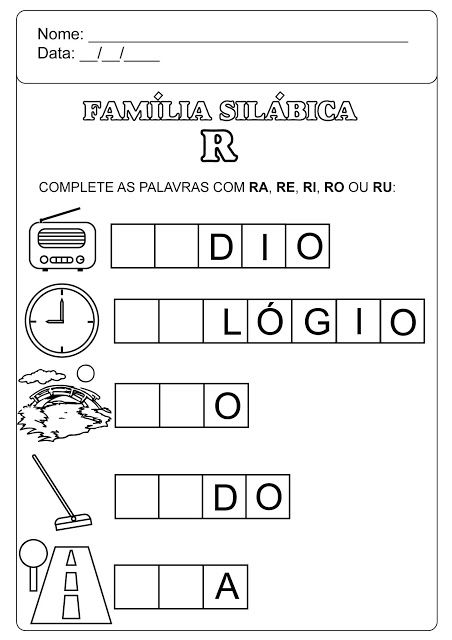 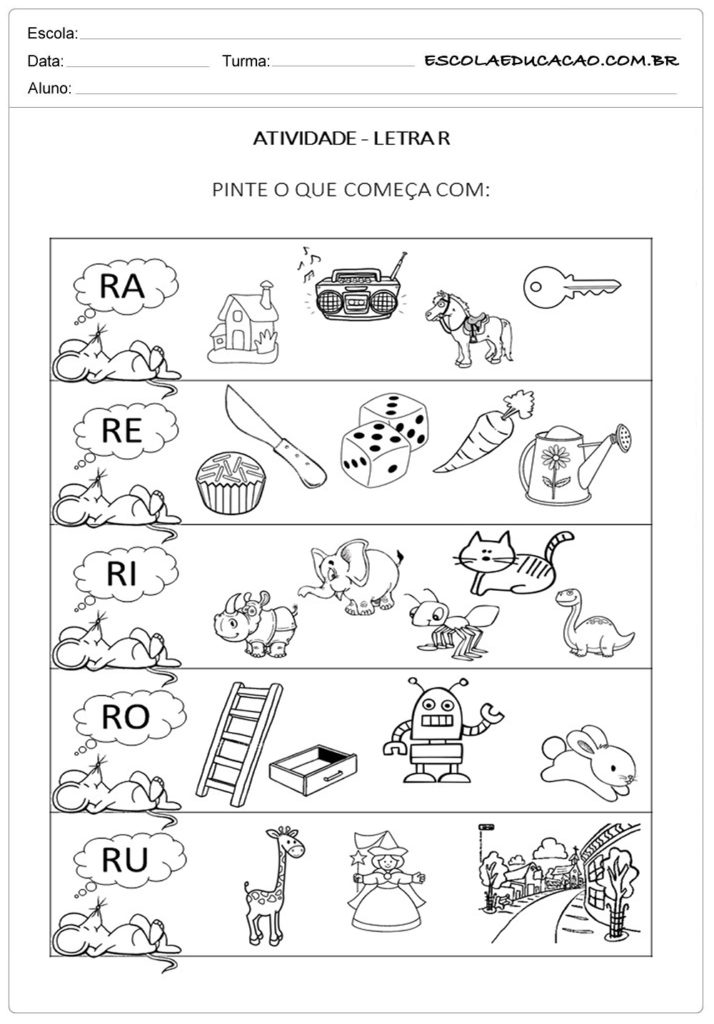 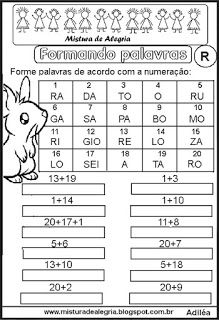 